Campeonato de Europa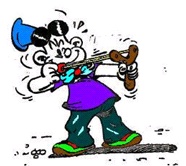 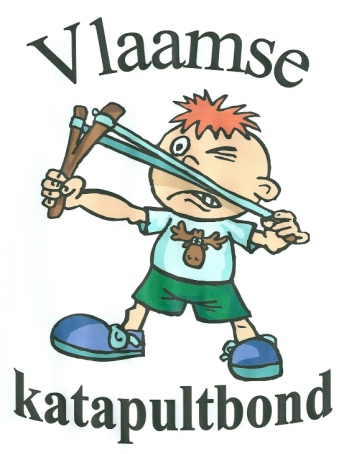 Slingshot             Eernegem, Belgica24, 25 y 26 julio 2020.      Club de Tirachina Bekegem                                   en proporción con      Federación Flamenca de Tirachinas  Normas y reglamentosViernes 24 de julio        Rodaje de aperturaCOMIENZO 18.00 Hora.	- La inscripción es siempre posible durante la noche	- Distancia 10 metros	- Competencia : 4 objetivos diferentes	- BOLAS DE GOLF		5 bolas - 5 tiros - 5 puntos por cada bola caída.		Máximo 25 puntos.	- PROPÓSITOS DEL PAPEL		Papel con 3 objetivos - 9 disparos - 3 en cada objetivo. 		Cuando se dispara un 4º golpe dentro del mismo objetivo, la 	puntuación de la altitud se reduce.		Máximo 90 puntos.	- OBJETIVO EN MOVIMIENTO		10 disparos - 5 puntos por cada objetivo caído		Máximo 50 puntos.	- OBJETIVO CHECO		1 tablilla de puntería que se endereza cada vez		10 disparos - 3 puntos por cada objetivo caído		Máximo 30 puntos.		Todos los puntos se suman/		En los campos ex aequo en papel con 1 blanco grande - 3 	disparos.		Un trofeo para los 3 primeros hombres		Un trofeo para las 3 primeras mujeres		Un trofeo para los 3 primeros tiradores juvenilesDurante el concurso se ofrecerá una comida con pan. Este juego no será interrumpido!Sábado 25 de julio          CAMPEONATO EUROPEO 2020.							INDIVIDUAL	- Recepción a las 11 en punto	- La presentación de los países aterriza a las 12 en punto	- primeros disparos de los dignatarios locales a partir de las 12.45 	 	  horas.INICIO DEL CAMPEONATO EUROPEO INDIVIDUAL A LAS 13.OO HORAS.	- Inscripción hasta las 11.00 horas. Después ya no es posible.	- 7 tiros por turno. Un partido consta de 3 veces 2 turnos.	 El partido se cerrará para permitir que los oficiales puedan comer.	El partido : 	- se disparará en las gradas belgas	- Cada tirador disparará a los objetivos que se le asignen, ningún tirador 	 disparará dos veces a los mismos objetivos.	- En el primer turno se hacen 10 disparos. Los primeros 3 tiros son de 	 ejercicio. Luego se enderezan los objetivos. Luego se cuentan los 	 	 puntos.	- Los platos de los objetivos deben ser golpeados directamente. Si un 	 plato cae cuando ha sido golpeado a través de la viga de soporte, el 	 	 árbitro lo reportará. Los platos de destino se enderezarán de nuevo. 	 	 Los platos que ya han sido disparados por encima seguirán contando. 	 Cuando se golpea un plato de meta en el otro soporte, los platos de 		 meta también deberán enderezarse en esa posición. Los tableros de 		 meta que ya han sido disparados siguen contando.	- Abreviatura ex aequo de la costumbre belga, ¡sólo para los puestos 1, 	 2 y 3! 	- El objetivo a alcanzar se determina por medio de cartas y se llama. 		 Sólo cuentan los blancos llamados y disparados. Cuando otro plato es 	 alcanzado, se enderezarán de nuevo, los platos ya disparados 	 		 continuarán contando.	- Los blancos ya disparados continúan contando.	- LA DECISIÓN DE LOS ÁRBITROS ES VINCULANTE E IRREVOCABLE	 Hay un trofeo para ;	 Los lugares 1, 2 y 3 por los hombres 	 Lugares 1, 2 y 3 por la mujer	 Lugares 1, 2 y 3 de los tiradores juvenilesDomingo 26 de julio       	CAMPEONATO EUROPEO DE   						   EQUIPOS NACIONALESINICIO DE LA COMPETICIÓN 11.00 HORA	- Se convocará un equipo de 4 tiradores por país.	- Hay disparos en objetivos belgas.	- 1 equipo disparando juntos en 4 puestos.	- Cada miembro del equipo dispara 2 turnos.	- Después de esto, dos turnos para cambiar de país.	- Cuando cada país haya completado los 2 primeros turnos, cada país 	  será llamado para la 2ª ronda.	- Las mismas reglas que en el campeonato individual.	- Todos los puntos cuentan juntos.	- Si es necesario ex aequo en los 3 primeros puestos, acampar en la 	 	  diana de papel con 1 disco. 4 tiradores, 1 tiro cada uno.	- Un trofeo está previsto para los lugares 1, 2 y 3.	     Los miembros de estos 3 equipos reciben una medalla.	- La entrega de los trofeos de todos los partidos de tiro, después de 	 	 este partido.Domingo, 26 de julio                      Juego de parejas.INICIO 14.00 HORA	- Los equipos se compondrán en base a los resultados del partido del 	 sábado.  El ganador tira su carrera con el último de esa clasificación, el 	 2º tira su carrera con el penúltimo de esa clasificación, etc, etc, etc.	- Los disparos se harán en las gradas belgas.	- Cada tirador recibe 7 canicas.	- Cada equipo dispara en 1 posición.	- Le toca a usted disparar, primero un tirador, luego el otro.		- Después del primer turno, el segundo turno se termina 	 	 		 inmediatamente en otro puesto pero en la misma jaula.	- Cada equipo dispara sólo 2 turnos. 	- Los puntos se suman.	- En caso de igualdad de puntos al campamento (¡sólo para los lugares 	 1, 2 y 3!) se hace en blancos de papel con 3 discos. Cada tirador del 	 dúo dispara 1 tiro en cada disco.PUNTOS GENERALES.- TIRADORES JÓVENES	Los tiradores jóvenes son estas personas hasta el año de 	nacimiento en 2020 inclusive.- AMMUNICIÓN	Sólo municiones redondas, como bolas de acero o plomo, vidrio o 	mármoles de plástico. La organización ofrece mármoles de vidrio 	de 16 mm.- TIRACHINAS	Todas las catapultas están permitidas, pero los apoyos para 	brazos y/o muñecas están prohibidos!- LOS OBJETIVOS	Los objetivos deben ser golpeados DERECHO. Los puntos sólo 	cuentan cuando el objetivo está abajo!- ÁRBITROS	Detrás de cada tirador habrá un árbitro que anotará cada tiro.	La decisión del árbitro será definitiva y vinculante.- ENTRENAMIENTO    	No hay forma de entrenar en el lugar, ¡¡¡NO SOBREVUELVA A 	FUERA!!!  bajo pena de descalificación!!!!!!PRECIO DE PARTICIPACIÓN	- El precio de la participación es de 20 euros y es indivisible.	  Por este precio; puedes participar en todos los concursos, tienes 	 una comida de pan el viernes y estás asegurado durante los 		 concursos.	(Convertimos este texto con un traductor (DeepL). Sin embargo, es posible que se hayan cometido algunos errores. Lo siento.)